О внесении изменений в Положениео порядке передачи приватизированных жилых помещений в собственность Буинского муниципального района Республики Татарстан              В целях реализации прав граждан, определенных ст. 9.1 Закона Российской Федерации от 04.07.1991 № 1541-1 «О приватизации жилищного фонда в Российской Федерации», руководствуясь гл. 35 Гражданского кодекса Российской Федерации, гл. 8 Жилищного кодекса Российской Федерации, пп. 3, 6 ч. 1 ст. 14 Федерального закона от 06.10.2003 № 131-ФЗ "Об общих принципах организации местного самоуправления в Российской Федерации", Федеральным законом от 01.03.2020 № 35-ФЗ «О внесении изменений в отдельные законодательные акты Российской Федерации по вопросам, связанным с распоряжением средствами материнского (семейного) капитала», Совет Буинского муниципального района Республики ТатарстанРЕШИЛ:1. В Положение о порядке передачи приватизированных жилых помещений в собственность Буинского муниципального района Республики Татарстан, утвержденное Решением Совета Буинского муниципального района РТ «О положении о порядке передачи приватизированных жилых помещений в собственность Буинского муниципального района Республики Татарстан» от «19» ноября 2013 года № 9-36 (далее – Положение) внести следующие изменения и дополнения:1.1. Абзац 5 пункта 2.5. признать утратившим силу.2. Настоящее Решение вступает в законную силу с момента официального опубликования и подлежит размещению на Официальном портале правовой информации Республики Татарстан (http://pravo.tatrstan.ru), а также на Портале муниципальных образований Республики Татарстан в информационно-телекоммуникационной сети Интернет (http://buinsk.tatarstan.ru). 3. Контроль за исполнением настоящего решения оставляю за собой.Глава Буинского муниципального района, председатель Совета                                                                                 Р.Р. КамартдиновРЕСПУБЛИКА ТАТАРСТАНСОВЕТ БУИНСКОГОМУНИЦИПАЛЬНОГО РАЙОНА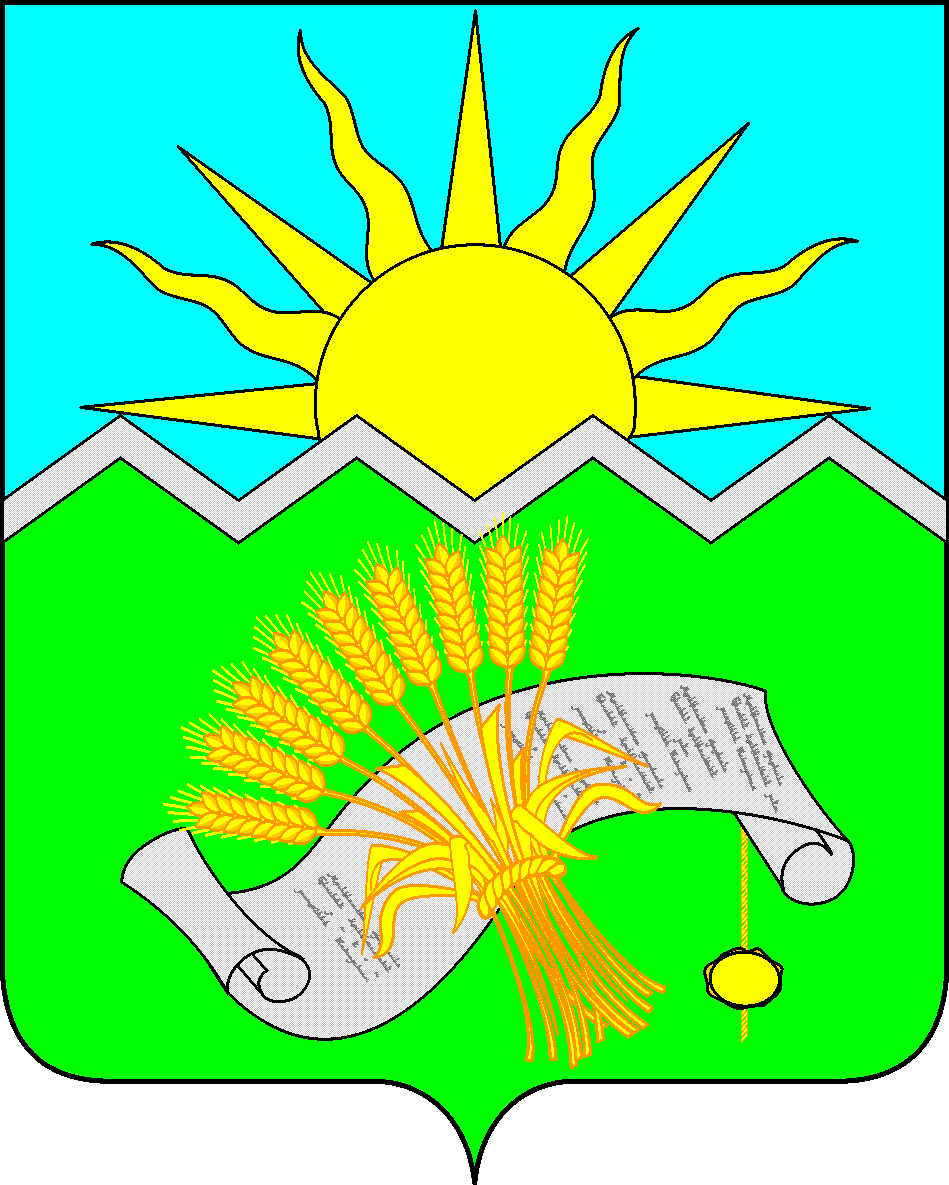 ТАТАРСТАН РЕСПУБЛИКАСЫБУА МУНИЦИПАЛЬ РАЙОНЫ СОВЕТЫ
ТАТАРСТАН РЕСПУБЛИКАСЫБУА МУНИЦИПАЛЬ РАЙОНЫ СОВЕТЫ
РЕШЕНИЕ12 февраля 2021 годаРЕШЕНИЕ12 февраля 2021 годаКАРАР                                № 7-8КАРАР                                № 7-8